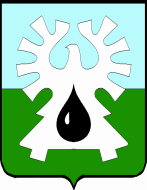   МУНИЦИПАЛЬНОЕ ОБРАЗОВАНИЕ ГОРОД УРАЙХАНТЫ-МАНСИЙСКИЙ АВТОНОМНЫЙ ОКРУГ-ЮГРА      ДУМА ГОРОДА УРАЙ       РЕШЕНИЕот  25 июля 2019 года                                                                                             № 48О ходатайстве в  Думу Ханты- Мансийского автономного округа- Югры     Рассмотрев материалы, представленные  председателем Думы города Урай Г.П.Александровой, Дума города Урай решила:    Обратиться в Думу Ханты- Мансийского автономного округа- Югры сходатайством о награждении Почетной грамотой Думы Ханты- Мансийского автономного округа- Югры  Тулупова Алексея Юрьевича, депутата ,  председателяпостоянной комиссии по экономике, бюджету, налогам и муниципальной собственности Думы города Урай за  значительный вклад в развитие местного самоуправления  и в связи с празднованием 25-летия Думы города Урай.      2. Направить настоящее решение  и материалы для награждения в Думу Ханты- Мансийского автономного округа- Югры.    ПредседательДумы города Урай                                                               Г.П. Александрова                                                         